Монтаж соединителей S12YAR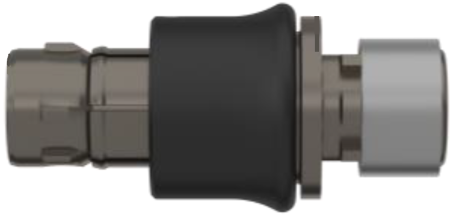 Нарезка кабеляНарезку кабеля выполнять на машине для мерной резки. Допускается производить нарезку кабеля ручным инструментом. Длина кабеля выбирается в соответствии с конструкторской документацией.Припуск на заделку выбирается в соответствии с таблицей 22.1.Таблица 22.1 Длину каждого провода (жилы) кабеля, подходящего к внутренним контактам соединителя, рекомендуется определять по месту.Установка параметров нарезки в соответствии с инструкцией на машину для мерной резки.Зачистка провода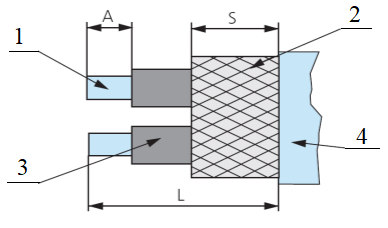 1-жила; 2-экран; 3-изоляция; 4-кабельРисунок  22.1Концы проводов и жил кабеля следует зачистить в соответствии с рисунком 22.1 и    таблицей 22.2.Установка параметров зачистки в соответствии с инструкцией на машину для зачистки.  Монтаж соединителяВ соединитель S1 следует монтировать кабели промышленного изготовления. С максимальным диаметром подводимого кабеля в соответствии с таблицей 22.2.Таблица 22.2- завести на кабель втулку и адаптер. Если для крепления экрана к адаптеру используется металлический бандаж, то втулка не требуется (рисунок 22.2);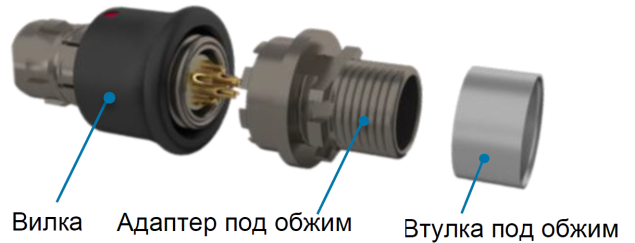 Рисунок  22.2- отогнуть экранирующую оплетку на кабель и зафиксировать ее на изоляции кабеля с помощью ленты П-Ф-4 ТУ3491-007-00216412-97;- облудить концы проводов (жил) кабеля припоем;- надеть изоляционные трубки на облуженные контакты;- установить жилы кабеля поочередно в гнезда контактов, чтобы срез изоляции не доходил до хвостовика контакта на 1-2 мм. Паять припоем ПОС 61 ГОСТ 21930, температура жала паяльника Т=240-270 °С, время пайки 3-5 с. Поверхность пайки предварительно обезжиривается и флюсуется флюсом ФКТ или аналогичным;- удалить остатки флюса тампоном из бязи, смоченным спирто-нефрасовой смесью 1:1. Сушить при температуре (23 ± 5) ºС в течение 5 – 7 мин.;ВНИМАНИЕ: не допускается затекание припоя и флюса на изоляторы и внутрь пакета изоляторов.- после контроля пайки, изоляционные трубки сдвинуть на контакты хвостовика;- закрутите адаптер в соединитель заподлицо;- удалите временный бандаж с экранирующей оплетки и отогните экранирующую оплетку, наложив её поверх адаптера;- зафиксируйте экранирующую оплетку экрана на адаптере с помощью втулки под обжим методом обжима или с помощью металлического бандажа.Контроль (прозвонка)Осуществить контроль целостности связей (методом “прозвонки”) в соответствии со схемой электрической.Контроль ОТККонтроль качества монтажа производят аналогично п.6.6.ТипоразмерØ контактаПрямой кабельный выводПрямой кабельный выводПрямой кабельный выводУгловой кабельный выводУгловой кабельный выводУгловой кабельный выводТипоразмерØ контактаL, ммA, ммS, ммL, ммA, ммS, мм00.5113,58163,5160.6113,58163,5160.7113,78163,7160.9113,78163,71610,513,53,5817,53,517,50,613,53,5817,53,517,50,713,53,7817,53,717,50,913,53,7817,53,717,51.5 (A)0,513,53,5817,53,517,50,613,53,5817,53,517,50,713,53,7817,53,717,520,513,53,5818,53,518,50,714,53,7818,53,718,50,914,53,7818,53,18,51,314,54,1818,54,118,530,517,53,5834,53,534,50,717,53,7834,53,734,50,917,53,7834,53,734,52,017,55,4834,55,434,545 (Е)0,7203,720403,730ТипоразмерМакс. сечение кабеля, мм05.516.51.5 (A)8.0210.0311.54.5 (E)17.5